Приложение№2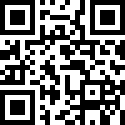 МЕЖДУНАРОДНАЯ НАУЧНО-ОБЩЕСТВЕННАЯ ОНЛАЙН КОНФЕРЕНЦИЯ «ПАМЯТЬ БЕЗ ГРАНИЦ»Дистанционные возможности реализации мероприятий, посвященных 75-летию Великой Победы над фашизмом в 2020 году: проблемы и перспективы 11:00 – 13:00 (UTC+3 MSK)Сервис для проведения видеоконференций - ZoomВидеозапись на Youtube-канале https://clck.ru/NAadSСписок участников международной видеоконференции «Память без границ»Международная научно-общественная онлайн конференция ««Память без границ» Дистанционные возможности реализации мероприятий, посвященных 75-летию Великой Победы над фашизмом в 2020 году: проблемы и перспективы» открывает серию мероприятий, направленных на цифровизацию механизмов развития институтов гражданского общества и социальных технологий, проводится Общественным объединением «Цифровое общество» при поддержке РЦ НКО «Круглый стол, Федерального агентства «Россотрудничество» и центра цифрового развития АСИ.МодераторМодераторМодераторМодераторМодератор1Алексей ИвановГенеральный директор Инновационного центра ЭиПТ СПбГУ, руководитель общественного объединения «Цифровое общество»РоссияДокладчикиДокладчикиДокладчикиДокладчикиДокладчики2Бранко ВукомановичЧлен совета директоров Фонда Святого ГеоргияСербия3Алексей ПетровичРуководитель поискового движения в Республике Молдова, председатель общественной организации «Русский историко-патриотический клуб»Молдова4Петр ПицкоКомандир поисковой группы «Возвращенные имена»Беларусь5Александр ШитовКомандир поисково-исследовательского отряда «Майдан Жолы»Казахстан6Евгения ДомрачеваДиректор по развитию Интернет-издательства PDGРоссия7Екатерина КорнилковаПрезидент ассоциации "Русское поле" член КСАРСИ, Куратор "СМС Италии центр-юг"Италия8Ирина Метелицкая-ПруссВедущий специалист Русского Центра им. Н.И.Бородиной - Мерано. Координатор Бессмертного полка Южного ТироляИталия9Алевтина НарваткинаРуководитель международного проекта «Память»Россия10Дарко ТодоровскиКоординатор Движения «Волонтеры Победы для Македонии», магистр международных отношенийСеверная Македония11Наталья Агоч Представительство Россотрудничества- Российский центр науки и культуры в ВенгрииВенгрияЭкспертыЭкспертыЭкспертыЭксперты12Дмитрий Егоров Начальник отдела по продвижению российской культуры за рубежом и инициативных гуманитарных проектов РоссотрудничестваРоссия13Виктор Скрябин Эксперт Россотрудничества - кандидат философских наук, доцент, член научного совета германо-российского музея Берлин-Карлсхорст.Россия14Юлия СухоцкаяЦентр цифрового развития АСИ Россия15Сергей ЧиченевНачальник отдела по реализации общественных и социальных проектов Стратегического партнерства «Северо-Запад»Россия16Глеб Матюрин CEO TRIP VRРоссия17Ренат Анпилогов CEO globe4all.netРоссия18Олег ТрифоновТелережиссер, доцент кафедры журналистики и медиакоммуникаций РАНХиГС.Россия19Андрей Левшин Руководитель программы студенческого творчества, Студенческая Весна в Санкт-Петербурге. Организатор online концертов, Генеральный продюсер Коммуникативного Агентства black event GroupРоссия20Ксения АйсинаСпециалист по работе с молодёжью СПБ ГБУ «Дом молодежи «Пулковец», Резидент Арт-кластера «Таврида»Россия21Анна ШарковаРуководитель Альянса Петербургских волонтеровРоссия